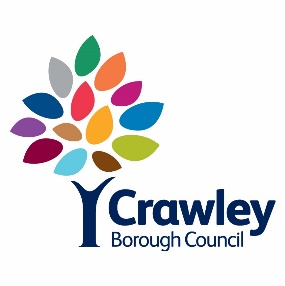 Crawley Borough CouncilPREMISES NAMEFULL ADDRESSBusiness & Planning Act 2020Pavement Licence – Siting of Tables and ChairsNOTICE is hereby given that on XXXX, an application was made to Crawley Borough Council by XXXX (Applicant) for a Pavement Licence at the above address, to include:Siting of x tables, x chairs x benches and x barriers of X size/area to delineate the area in front/to the side/at the rear of the premises where the a pavement licence will apply if grantedThe Pavement Licence will apply on Monday, Tuesday, Wednesday, Thursday, Friday, Saturday, Sunday between the following times  XXXXXXXXAny representation relating this application should be directed to the email below and received by Crawley Borough Council within the Public Consultation Period. The Public Consultation Period means 7 days beginning on the day after that on which the application is made to the Council.  Representations should be received no later than XXX last date for representations being the date 5 working days after the date the application is submitted to the local authority (excluding Public HolidaysA full copy of the application and supporting documents can be found on our website at XXXXXXDate of Application XXXX date the notice was placed  which must be the same date as the date of application